Ordine degli Psicologi della Toscana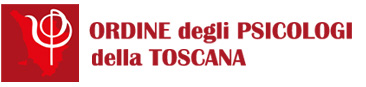 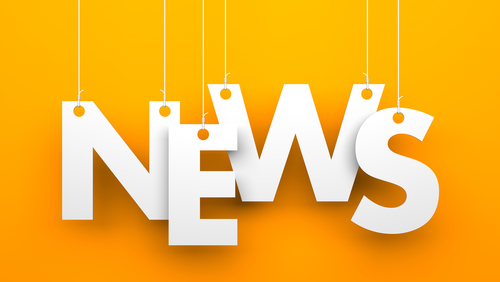 Cara Collega e caro Collega,il CNOP ha deciso di effettuare un’indagine relativa alle Pari Opportunità, avvalendosi del Gruppo di Lavoro Nazionale, costituitosi nel luglio 2017 e composto da referenti dei territori regionali.Il Gruppo ha approntato un questionario per fotografare la percezione che le psicologhe e gli psicologi hanno rispetto ad alcuni aspetti inerenti le Pari Opportunità con l’intento di acquisire informazioni utili per attività future.Ti invito a dare il tuo contributo alla riflessione, compilando il questionario che trovi al seguente link.Fino al 31 ottobre sarà possibile procedere con la compilazione.I dati raccolti, di cui viene tutelata la privacy e rispetto ai quali è garantito l’anonimato, saranno analizzati con il coordinamento di docenti universitarie facenti parte del gruppo e resi pubblici in un convegno nazionale nel mese di novembre. Trovi maggiori informazioni qui. Confidando nella tua disponibilità a partecipare,Un caro saluto,Lauro MengheriPresidentee per il Comitato Inter-Ordinistico Pari Opportunità dell’OPT:Fiorella Chiappi (coordinatrice)Carolina LimbertiEzio Benelli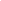 